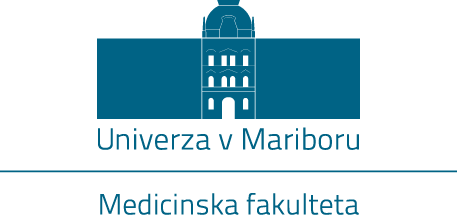 Taborska ulica 8
2000 Maribor, SlovenijaNa podlagi 53. in 59. člena Zakona o splošnem upravnem postopku (Ur. l. RS, št. 24/06 – ZUP – UPB2, s sprem. in dopol. do 8/10), izdajam naslednje POOBLASTILO Podpisani-a   (pooblastitelj), rojen-a dne  , v/na , naslov stalnega prebivališča vrsta in številka osebnega dokumenta POOBLAŠČAM  (pooblaščenec), rojen-a dne   v/na naslov stalnega prebivališča vrsta in številka osebnega dokumenta ,da me zastopa v postopku v času od  do Datum:	Podpis pooblastitelja: ________________________